Живопись4 класс№ заданияТ Е М АМетодические рекомендацииАкадемические часыI четверть – 9 учебных недельI четверть – 9 учебных недельI четверть – 9 учебных недельI четверть – 9 учебных недель1-4Натюрморт на повторение материала с бытовыми предметами. Гризайль.1 занятие – Компоновка и построение предметов. Начало работы в тоне.2 занятие – продолжение работы в тоне.3 занятие – продолжение работы в тоне.4 занятие - окончание работы в тоне.Натюрморт с сосудом с носиком и ручкой (кофейник, кувшин, молочник), чашкой, мелким предметом, и двумя фруктами разных размеров. Две драпировки разных по тону с мягкими складками. Одна из драпировок с геометрическим рисунком (полоска, клетка). Акварель, гризайль, А-2 с полями.Задачи:Повторение основных правил и законов изображения, изученных во 3-ем классе;Передача материальности изображаемых предметов;Достижение подробной детализации;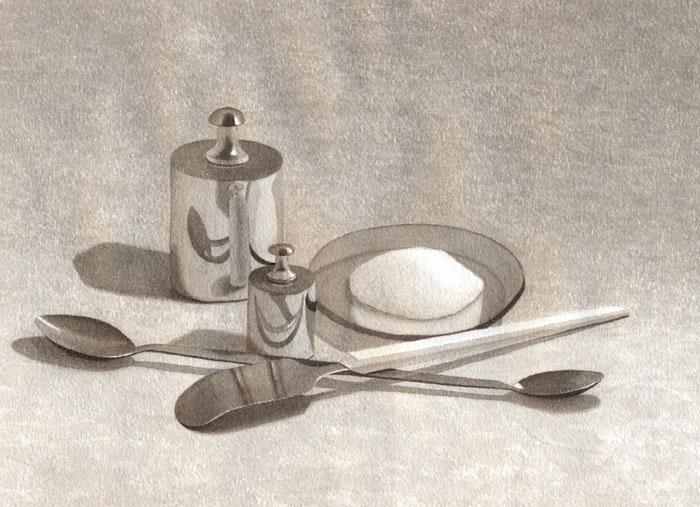 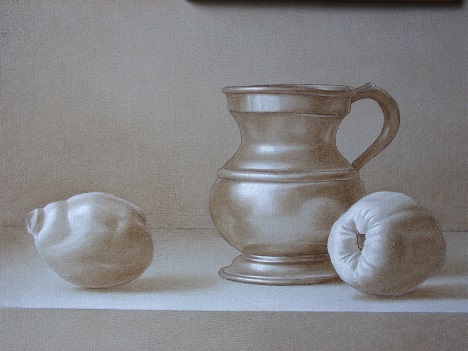 12 ч.5-9Натюрморт с крупными предметами быта в нюансной цветовой гамме.1 занятие – Компоновка и построение предметов. Начало работы в цвете.2 занятие – продолжение работы в цвете.3 занятие – продолжение работы в цвете.4 занятие – продолжение работы в цвете, уточнение деталей.5 занятие - окончание работы в цвете, обобщение.Как пример: натюрморт из тазика, находящегося в нем кувшина для воды, и свисающим из таза небольшим полотенцем. Фон - нейтральный, пространственная среда. Акварель или гуашь, формат А-2, с полями.Задачи:Совершенствование умений и навыков работы в технике акварелью;Развитие цветовосприятия, умения видеть различия в цветовых оттенках, светлоте и насыщенности;Пространственное решение крупного натюрморта.Передача материальности изображаемых предметов.Достижение подробной детализации.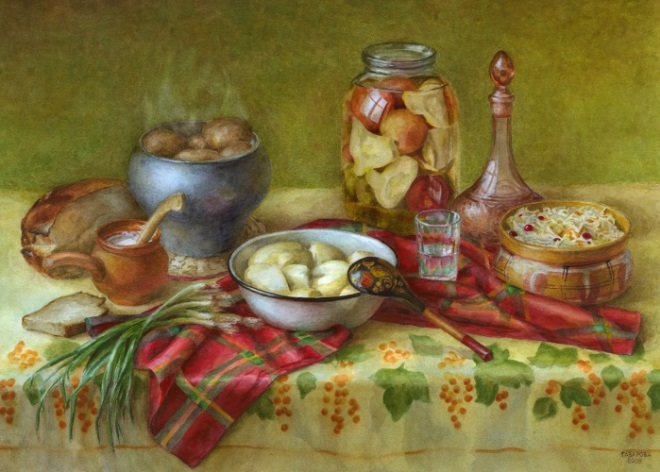 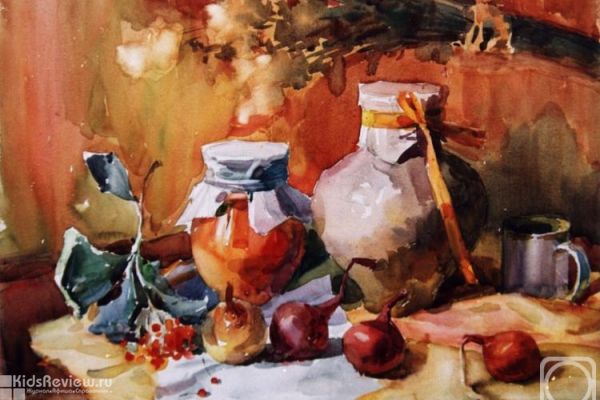 15 ч.II четверть – 8 учебных недельII четверть – 8 учебных недельII четверть – 8 учебных недельII четверть – 8 учебных недель1-8Натюрморт с предметами простой и сложной формы, имеющим зеркальную поверхность в активной цветовой среде.1 занятие – Компоновка и построение предметов. Начало работы в цвете.2-6 занятие – продолжение работы в цвете.7 занятие – продолжение работы в цвете, уточнение деталей.8 занятие - окончание работы в цвете, обобщение.Как пример: натюрморт с эмалированным чайником, эмалированной кружкой, двумя перцами разных цветов на двух драпировках яркой окраски. Акварель или гуашь, формат, производный от А-2 с полями.Задачи:Совершенствование умений и навыков работы в технике акварели;Развитие цветовосприятия, умения видеть колористическое единство;Передача материальности изображаемых предметов;Достижение подробной детализации.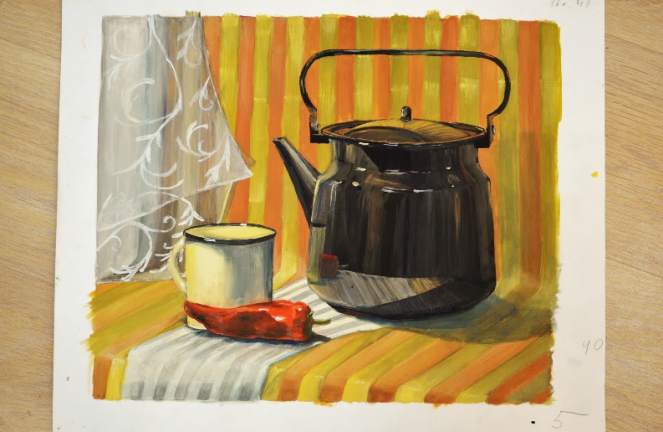 24 ч.III четверть – 10 учебных недельIII четверть – 10 учебных недельIII четверть – 10 учебных недельIII четверть – 10 учебных недель1-10Тематический натюрморт на декоративной драпировке.1 занятие – Компоновка и построение предметов. Начало работы в цвете.2 - 8 занятие – продолжение работы в цвете.9 занятие – продолжение работы в цвете, уточнение деталей.10 занятие - окончание работы в цвете, обобщение.Натюрморт, объединенный общей темой из 4-5 предметов на декоративной драпировке в этническом стиле. Акварель или гуашь, формат, производный от А-2 с полями.Задачи:Совершенствование умений и навыков работы в технике акварели или гуаши;Формирование навыков изображения цветной ткани с орнаментом;Постановка цельного видения;Передача материальности изображаемых предметов.Достижение подробной детализации.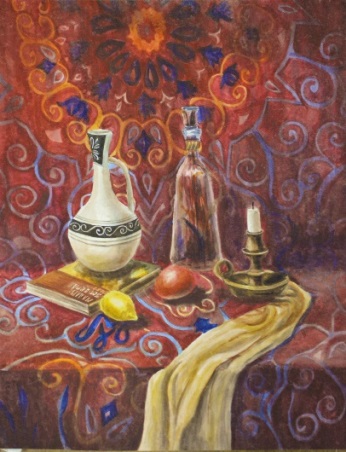 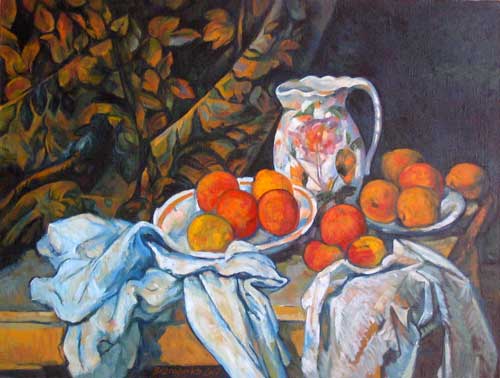 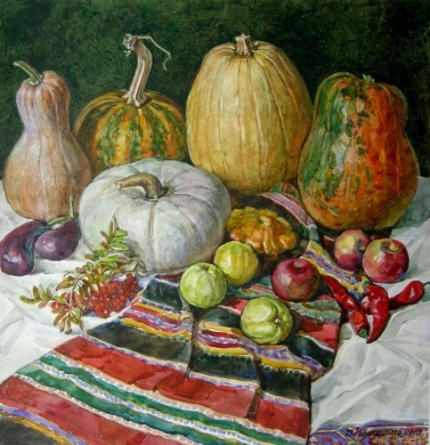 30 ч.IV четверть – 6 учебных недельIV четверть – 6 учебных недельIV четверть – 6 учебных недельIV четверть – 6 учебных недель1-6Итоговая контрольная постановка за 4 класс.1 занятие – Компоновка и построение предметов. Начало работы в цвете.2 занятие – продолжение работы в цвете.3 занятие – продолжение работы в цвете.4 занятие – продолжение работы в цвете, уточнение деталей.5 занятие – продолжение работы в цвете.6 занятие - окончание работы в цвете, обобщение.Например: натюрморт, состоящий из кувшина, ниспадающей из горловины драпировки со складками, заварочного чайника, блюдца с апельсином, долькой апельсина и ножом, лежащим на краю блюдца. Один из предметов может располагаться на разделочной доске. Фон однотонный, без складок. Акварель, формат А-2 с полями.Задачи:Совершенствование умений и навыков работы в технике акварелью;Передача материальности изображаемых предметов.Достижение подробной детализации.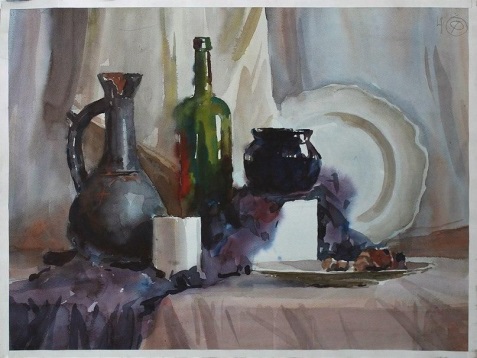 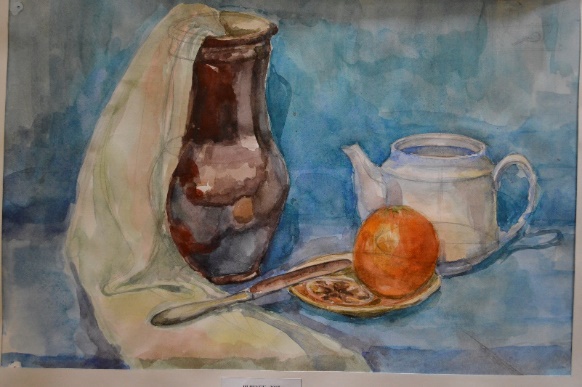 18 ч.ИТОГО33 уч.недели99 уч.часов